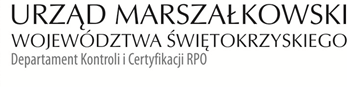 KC-I.432.452.2.2021 	          							Kielce, dnia 15.11.2021 r. Przedsiębiorstwo Gospodarki Komunalnej w Końskich Sp. z o.o.ul. Spacerowa 145, 26-200 KońskieDotyczy: projektu nr RPSW.04.02.00-26-0005/19Szanowni Państwo,Przekazuję Erratę do Informacji pokontrolnej nr KC-I.432.452.2.2021/MBK-2 z kontroli realizacji projektu nr RPSW.04.02.00-26-0005/19 pn. „Modernizacja linii  przerobu odpadów 
w hali wielofunkcyjnej Regionalnego Zakładu Zagospodarowania Odpadów w Końskich”, 
z prośbą o jej podpisanie i przekazanie jednego egzemplarza w terminie 14 dni na adres Urzędu Marszałkowskiego Województwa Świętokrzyskiego w Kielcach.Z poważaniemZałączniki:Errata do Informacji pokontrolnej nr  KC-I.432.452.2.2021/MBK-2 - (2 egzemplarze). Errata do Informacji pokontrolnej nr KC-I.432.452.2.2021/MBK-2 z kontroli realizacji projektu 
nr RPSW.04.02.00-26-0005/19 pn. „Modernizacja linii  przerobu odpadów w hali wielofunkcyjnej Regionalnego Zakładu Zagospodarowania Odpadów w Końskich”, realizowanego w ramach Działania 4.2 - „Gospodarka odpadami”, IV Osi priorytetowej - „Dziedzictwo naturalne i kulturowe” Regionalnego Programu Operacyjnego Województwa Świętokrzyskiego na lata 2014 – 2020, przeprowadzonej na dokumentach w siedzibie Instytucji Zarządzającej Regionalnym Programem Operacyjnym Województwa Świętokrzyskiego na lata 2014 – 2020 w dniach od 04.10.2021 r. do 07.10.2021 r.W części IV Ustalenia Szczegółowe na stronie 2 zastępuje się wyrażenie:„… Za nieterminowe wykonanie przedmiotu umowy Zamawiający naliczył Wykonawcy kary umowne określone w § 5 ust. 1 umowy nr DAP.ZP.1.04.2021 w wysokości 10 457,66 zł 
i  wystawił w dniu 02.11.2021 r. notę obciążeniową nr 1/11/2012…”na następujące:„… Za nieterminowe wykonanie przedmiotu umowy Zamawiający naliczył Wykonawcy kary umowne określone w § 5 ust. 1 umowy nr DAP.ZP.1.04.2021 w wysokości 10 457,66 zł 
i  wystawił w dniu 02.11.2021 r. notę obciążeniową nr 1/11/2021…”Kontrolujący:     IMIĘ I NAZWISKO: Marek Bartkiewicz:  ………………………………….IMIĘ I NAZWISKO: Patryk Bobra ………………………………….										Kontrolowany/a:…………………………………